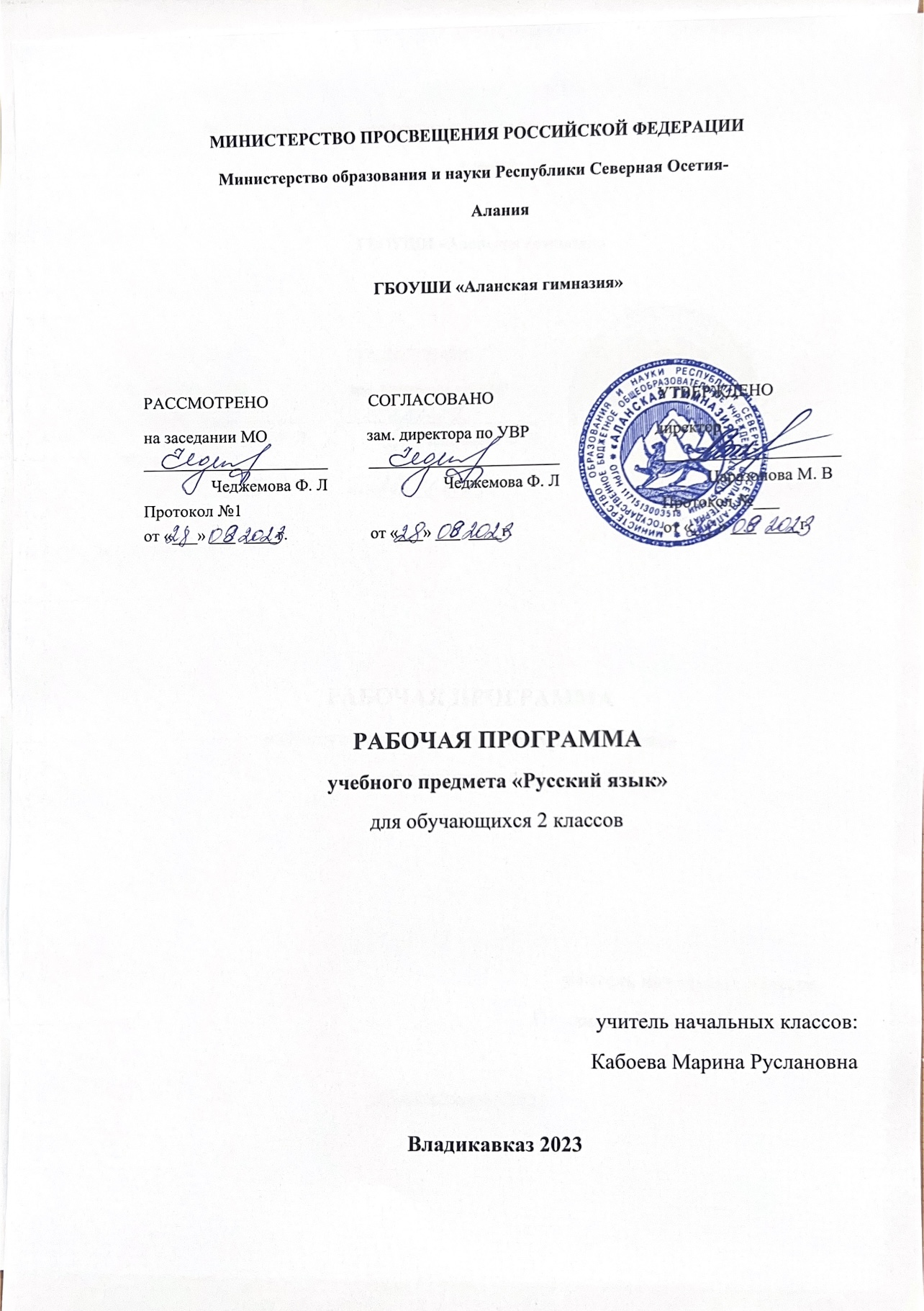                ПОЯСНИТЕЛЬНАЯ ЗАПИСКАРабочая программа учебного предмета «Русский язык» (предметная область «Русский язык и литературное чтение») на уровне начального общего образования составлена на основе Требований к результатам освоения программы начального общего образования Федерального государственного образовательного стандарта начального общего образования (далее – ФГОС НОО), Федеральной образовательной программы начального общего образования (далее – ФОП НОО), Федеральной рабочей программы по учебному предмету «Русский язык» (далее – ФРП «Русский язык»), а также ориентирована на целевые приоритеты, сформулированные в федеральной рабочей программе воспитания.       ОБЩАЯ ХАРАКТЕРИСТИКА УЧЕБНОГО ПРЕДМЕТА "РУССКИЙ ЯЗЫК"На уровне начального общего образования изучение русского языка имеет особое значение в развитии обучающегося. Приобретённые знания, опыт выполнения предметных и универсальных учебных действий на материале русского языка станут фундаментом обучения на уровне основного общего образования, а также будут востребованы в жизни.Русский язык как средство познания действительности обеспечивает развитие интеллектуальных и творческих способностей обучающихся, формирует умения извлекать и анализировать информацию из различных текстов, навыки самостоятельной учебной деятельности. Изучение русского языка является основой всего процесса обучения на уровне начального общего образования, успехи в изучении этого предмета во многом определяют результаты обучающихся по другим учебным предметам.Русский язык обладает значительным потенциалом в развитии функциональной грамотности обучающихся, особенно таких её компонентов, как языковая, коммуникативная, читательская, общекультурная и социальная грамотность.Первичное знакомство с системой русского языка, богатством его выразительных возможностей, развитие умения правильно и эффективно использовать русский язык в различных сферах и ситуациях общения способствуют успешной социализации обучающегося. Русский язык, выполняя свои базовые функции общения и выражения мысли, обеспечивает межличностное и социальное взаимодействие, способствует формированию самосознания и мировоззрения личности, является важнейшим средством хранения и передачи информации, культурных традиций, истории русского народа и других народов России. Свободное владение языком, умение выбирать нужные языковые средства во многом определяют возможность адекватного самовыражения взглядов, мыслей, чувств, проявления себя в различных жизненно важных для человека областях.Изучение русского языка обладает огромным потенциалом присвоения традиционных социокультурных и духовно-нравственных ценностей, принятых в обществе правил и норм поведения, в том числе речевого, что способствует формированию внутренней позиции личности. Личностные достижения обучающегося непосредственно связаны с осознанием языка как явления национальной культуры, пониманием связи языка и мировоззрения народа. Значимыми личностными результатами являются развитие устойчивого познавательного интереса к изучению русского языка, формирование ответственности за сохранение чистоты русского языка.ЦЕЛИ ИЗУЧЕНИЯ УЧЕБНОГО ПРЕДМЕТА "РУССКИЙ ЯЗЫК"Изучение русского языка направлено на достижение следующих целей:1) приобретение обучающимися первоначальных представлений о многообразии языков и культур на территории Российской Федерации, о языке как одной из главных духовнонравственных ценностей народа; понимание роли языка как основного средства общения; осознание значения русского языка как государственного языка Российской Федерации; понимание роли русского языка как языка межнационального общения; осознание правильной устной и письменной речи как показателя общей культуры человека;2) овладение основными видами речевой деятельности на основе первоначальных представлений о нормах современного русского литературного языка: аудирование, говорение, чтение, письмо;3) овладение первоначальными научными представлениями о системе русского языка: фонетика, графика, лексика, морфемика, морфология и синтаксис; об основных единицах языка, их признаках и особенностях употребления в речи; использование в речевой деятельности норм современного русского литературного языка (орфоэпических, лексических, грамматических, орфографических, пунктуационных) и речевого этикета;4) использование в речевой деятельности норм современного русского литературного языка (орфоэпических, лексических, грамматических, орфографических, пунктуационных) и речевого этикета;5) развитие функциональной грамотности, готовности к успешному взаимодействию с изменяющимся миром и дальнейшему успешному образованию.Центральной идеей конструирования содержания и планируемых результатов обучения русскому языку является признание равной значимости работы по изучению системы языка и работы по совершенствованию речи обучающихся. Языковой материал призван сформировать первоначальные представления о структуре русского языка, способствовать усвоению норм русского литературного языка, орфографических и пунктуационных правил.Развитие устной и письменной речи обучающихся направлено на решение практической задачи развития всех видов речевой деятельности, отработку навыков использования усвоенных норм русского литературного языка, речевых норм и правил речевого этикета в процессе устного и письменного общения.Ряд задач по совершенствованию речевой деятельности решаются совместно с учебным предметом «Литературное чтение». МЕСТО УЧЕБНОГО ПРЕДМЕТА  «РУССКИЙ ЯЗЫК» В УЧЕБНОМ ПЛАНЕОбщее число часов, отведённых на изучение «Русского языка», во 2 классе — 170 ч (5 раз в неделю).Согласно учебному плану ГБОУШИ «Аланская гимназия», во 2 классе на изучение  русского языка отводится  4 часа в неделю -136 часов.СОДЕРЖАНИЕ УЧЕБНОГО ПРЕДМЕТАОбщие сведения о языкеЯзык как основное средство человеческого общения и явление национальной культуры. Первоначальные представления о многообразии языкового пространства России и мира. Методы познания языка: наблюдение, анализ.Фонетика и графикаСмыслоразличительная функция звуков; различение звуков и букв; различение ударных и безударных гласных звуков, согласного звука [й’] и гласного звука [и], твёрдых и мягких согласных звуков, звонких и глухих согласных звуков; шипящие согласные звуки [ж], [ш], [ч’], [щ’]; обозначение на письме твёрдости и мягкости согласных звуков, функции букв е, ё, ю, я (повторение изученного в 1 классе).Парные и непарные по твёрдости - мягкости согласные звуки.Парные и непарные по звонкости - глухости согласные звуки.Качественная характеристика звука: гласный - согласный; гласный ударный - безударный; согласный твёрдый - мягкий, парный - непарный; согласный звонкий - глухой, парный - непарный.Функции ь: показатель мягкости предшествующего согласного в конце и в середине слова; разделительный. Использование на письме разделительных ъ и ь.Соотношение звукового и буквенного состава в словах с буквами е, ё, ю, я (в начале слова и после гласных).Деление слов на слоги (в том числе при стечении согласных).Использование знания алфавита при работе со словарями.Небуквенные графические средства: пробел между словами, знак переноса, абзац (красная строка), пунктуационные знаки (в пределах изученного).Орфоэпия Произношение звуков и сочетаний звуков, ударение в словах в соответствии с нормами современного русского литературного языка (на ограниченном перечне слов, отрабатываемом в учебнике). Использование отработанного перечня слов (орфоэпического словаря учебника) для решения практических задач.ЛексикаСлово как единство звучания и значения. Лексическое значение слова (общее представление). Выявление слов, значение которых требует уточнения. Определение значения слова по тексту или уточнение значения с помощью толкового словаря.Однозначные и многозначные слова (простые случаи, наблюдение).Наблюдение за использованием в речи синонимов, антонимов.Состав слова (морфемика)Корень как обязательная часть слова. Однокоренные (родственные) слова. Признаки однокоренных (родственных) слов. Различение однокоренных слов и синонимов, однокоренных слов и слов с омонимичными корнями. Выделение в словах корня (простые случаи).Окончание как изменяемая часть слова. Изменение формы слова с помощью окончания. Различение изменяемых и неизменяемых слов.Суффикс как часть слова (наблюдение). Приставка как часть слова (наблюдение).МорфологияИмя существительное (ознакомление): общее значение, вопросы («кто?», «что?»), употребление в речи.Глагол (ознакомление): общее значение, вопросы («что делать?», «что сделать?» и другие), употребление в речи.Имя прилагательное (ознакомление): общее значение, вопросы («какой?», «какая?», «какое?», «какие?»), употребление в речи.Предлог. Отличие предлогов от приставок. Наиболее распространённые предлоги: в, на, из, без, над, до, у, о, об и другое.СинтаксисПорядок слов в предложении; связь слов в предложении (повторение).Предложение как единица языка. Предложение и слово. Отличие предложения от слова. Наблюдение за выделением в устной речи одного из слов предложения (логическое ударение).Виды предложений по цели высказывания: повествовательные, вопросительные, побудительные предложения.Виды предложений по эмоциональной окраске (по интонации): восклицательные и невосклицательные предложения.Орфография и пунктуацияПрописная буква в начале предложения и в именах собственных (имена и фамилии людей, клички животных); знаки препинания в конце предложения; перенос слов со строки на строку (без учёта морфемного членения слова); гласные после шипящих в сочетаниях жи, ши (в положении под ударением), ча, ща, чу, щу; сочетания чк, чн (повторение правил правописания, изученных в 1 классе).Орфографическая зоркость как осознание места возможного возникновения орфографической ошибки. Понятие орфограммы. Различные способы решения орфографической задачи в зависимости от места орфограммы в слове. Использование орфографического словаря учебника для определения (уточнения) написания слова. Контроль и самоконтроль при проверке собственных и предложенных текстов. Правила правописания и их применение:разделительный мягкий знак;сочетания чт, щн, нч;проверяемые безударные гласные в корне слова;парные звонкие и глухие согласные в корне слова;непроверяемые гласные и согласные (перечень слов в орфографическом словаре учебника);прописная буква в именах собственных: имена, фамилии, отчества людей, клички животных, географические названия;раздельное написание предлогов с именами существительными.Развитие речиВыбор языковых средств в соответствии с целями и условиями устного общения для эффективного решения коммуникативной задачи (для ответа на заданный вопрос, для выражения собственного мнения). Умение вести разговор (начать, поддержать, закончить разговор, привлечь внимание и другое). Практическое овладение диалогической формой речи. Соблюдение норм речевого этикета и орфоэпических норм в ситуациях учебного и бытового общения. Умение договариваться и приходить к общему решению в совместной деятельности при проведении парной и групповой работы.Составление устного рассказа по репродукции картины. Составление устного рассказа с опорой на личные наблюдения и на вопросы.Текст. Признаки текста: смысловое единство предложений в тексте; последовательность предложений в тексте; выражение в тексте законченной мысли. Тема текста. Основная мысль. Заглавие текста. Подбор заголовков к предложенным текстам. Последовательность частей текста (абзацев). Корректирование текстов с нарушенным порядком предложений и абзацев.Типы текстов: описание, повествование, рассуждение, их особенности (первичное ознакомление).Поздравление и поздравительная открытка.Понимание текста: развитие умения формулировать простые выводы на основе информации, содержащейся в тексте. Выразительное чтение текста вслух с соблюдением правильной интонации.Подробное изложение повествовательного текста объёмом 30-45 слов с опорой на вопросы.ПЛАНИРУЕМЫЕ ОБРАЗОВАТЕЛЬНЫЕ РЕЗУЛЬТАТЫИзучение русского языка во 2  классе направлено на достижение обучающимися личностных, метапредметных и предметных результатов освоения учебного предмета.ЛИЧНОСТНЫЕ РЕЗУЛЬТАТЫ            В результате изучения предмета «Русский язык» у обучающегося будут сформированы следующие личностные результаты:гражданско-патриотического воспитания:становление ценностного отношения к своей Родине, в том числе через изучение русского языка, отражающего историю и культуру страны;осознание своей этнокультурной и российской гражданской идентичности, понимание роли русского языка как государственного языка Российской Федерации и языка межнационального общения народов России;осознание своей сопричастности к прошлому, настоящему и будущему своей страны и родного края, в том числе через обсуждение ситуаций при работе с текстами на уроках русского языка;проявление уважения к своему и другим народам, формируемое в том числе на основе примеров из текстов, с которыми идёт работа на уроках русского языка;первоначальные представления о человеке как члене общества, о правах и ответственности, уважении и достоинстве человека, о нравственно-этических нормах поведения и правилах межличностных отношений, в том числе отражённых в текстах, с которыми идёт работа на уроках русского языка;духовно-нравственного воспитания:осознание языка как одной из главных духовно-нравственных ценностей народа;признание индивидуальности каждого человека с опорой на собственный жизненный и читательский опыт;проявление сопереживания, уважения и доброжелательности, в том числе с использованием адекватных языковых средств для выражения своего состояния и чувств;неприятие любых форм поведения, направленных на причинение физического и морального вреда другим людям (в том числе связанного с использованием недопустимых средств языка);эстетического воспитания:уважительное отношение и интерес к художественной культуре, восприимчивость к разным видам искусства, традициям и творчеству своего и других народов;стремление к самовыражению в искусстве слова; осознание важности русского языка как средства общения и самовыражения;физического воспитания, формирования культуры здоровья и эмоционального благополучия:соблюдение правил безопасного поиска в информационной среде дополнительной информации в процессе языкового образования;бережное отношение к физическому и психическому здоровью, проявляющееся в выборе приемлемых способов речевого самовыражения и соблюдении норм речевого этикета и правил общения;трудового воспитания:осознание ценности труда в жизни человека и общества (в том числе благодаря примерам из текстов, с которыми идёт работа на уроках русского языка), интерес к различным профессиям, возникающий при обсуждении примеров из текстов, с которыми идёт работа на уроках русского языка;экологического воспитания:бережное отношение к природе, формируемое в процессе работы с текстами;неприятие действий, приносящих вред природе;ценности научного познания:первоначальные представления о научной картине мира, в том числе первоначальные представления о системе языка как одной из составляющих целостной научной картины мира;познавательные интересы, активность, инициативность, любознательность
и самостоятельность в познании, в том числе познавательный интерес к изучению русского языка, активность и самостоятельность в его познании.МЕТАПРЕДМЕТНЫЕ РЕЗУЛЬТАТЫВ результате изучения русского языка на уровне начального общего образования у обучающегося будут сформированы познавательные универсальные учебные действия, коммуникативные универсальные учебные действия, регулятивные универсальные учебные действия, совместная деятельность.У обучающегося будут сформированы следующие базовые логические действия как часть познавательных универсальных учебных действий:сравнивать различные языковые единицы (звуки, слова, предложения, тексты), устанавливать основания для сравнения языковых единиц (частеречная принадлежность, грамматический признак, лексическое значение и другое); устанавливать аналогии языковых единиц;объединять объекты (языковые единицы) по определённому признаку;определять существенный признак для классификации языковых единиц (звуков, частей речи, предложений, текстов); классифицировать языковые единицы;находить в языковом материале закономерности и противоречия на основе предложенного учителем алгоритма наблюдения; анализировать алгоритм действий при работе с языковыми единицами, самостоятельно выделять учебные операции при анализе языковых единиц;выявлять недостаток информации для решения учебной и практической задачи на основе предложенного алгоритма, формулировать запрос на дополнительную информацию;устанавливать причинно-следственные связи в ситуациях наблюдения за языковым материалом, делать выводы.У обучающегося будут сформированы следующие базовые исследовательские действия как часть познавательных универсальных учебных действий:с помощью учителя формулировать цель, планировать изменения языкового объекта, речевой ситуации;сравнивать несколько вариантов выполнения задания, выбирать наиболее целесообразный (на основе предложенных критериев);проводить по предложенному плану несложное лингвистическое миниисследование, выполнять по предложенному плану проектное задание;формулировать выводы и подкреплять их доказательствами на основе результатов проведённого наблюдения за языковым материалом (классификации, сравнения, исследования); формулировать с помощью учителя вопросы в процессе анализа предложенного языкового материала;прогнозировать возможное развитие процессов, событий и их последствия в аналогичных или сходных ситуациях.У обучающегося будут сформированы следующие умения работать с информацией как часть познавательных универсальных учебных действий:выбирать источник получения информации: нужный словарь для получения запрашиваемой информации, для уточнения;согласно заданному алгоритму находить представленную в явном виде информацию в предложенном источнике: в словарях, справочниках;распознавать достоверную и недостоверную информацию самостоятельно или на основании предложенного учителем способа её проверки (обращаясь к словарям, справочникам, учебнику);соблюдать с помощью взрослых (педагогических работников, родителей, законных представителей) правила информационной безопасности при поиске информации в информационно-телекоммуникационной сети «Интернет» (информации о написании и произношении слова, о значении слова, о происхождении слова, о синонимах слова);анализировать и создавать текстовую, видео, графическую, звуковую информацию в соответствии с учебной задачей;понимать лингвистическую информацию, зафиксированную в виде таблиц, схем; самостоятельно создавать схемы, таблицы для представления лингвистической информации.У обучающегося будут сформированы следующие умения общения как часть коммуникативных универсальных учебных действий:воспринимать и формулировать суждения, выражать эмоции в соответствии с целями и условиями общения в знакомой среде;проявлять уважительное отношение к собеседнику, соблюдать правила ведения диалоги и дискуссии;признавать возможность существования разных точек зрения;корректно и аргументированно высказывать своё мнение;строить речевое высказывание в соответствии с поставленной задачей;создавать устные и письменные тексты (описание, рассуждение, повествование) в соответствии с речевой ситуацией;готовить небольшие публичные выступления о результатах парной и групповой работы, о результатах наблюдения, выполненного миниисследования, проектного задания;подбирать иллюстративный материал (рисунки, фото, плакаты) к тексту выступления.У обучающегося будут сформированы следующие умения самоорганизации как части регулятивных универсальных учебных действий:планировать действия по решению учебной задачи для получения результата;выстраивать последовательность выбранных действий.У обучающегося будут сформированы следующие умения самоконтроля как части регулятивных универсальных учебных действий:устанавливать причины успеха (неудач) учебной деятельности;корректировать свои учебные действия для преодоления речевых и орфографических ошибок;соотносить результат деятельности с поставленной учебной задачей по выделению, характеристике, использованию языковых единиц;находить ошибку, допущенную при работе с языковым материалом, находить орфографическую и пунктуационную ошибку;сравнивать результаты своей деятельности и деятельности одноклассников, объективно оценивать их по предложенным критериям.У обучающегося будут сформированы следующие умения совместной деятельности:формулировать краткосрочные и долгосрочные цели (индивидуальные с учётом участия в коллективных задачах) в стандартной (типовой) ситуации на основе предложенного учителем формата планирования, распределения промежуточных шагов и сроков;принимать цель совместной деятельности, коллективно строить действия по её достижению: распределять роли, договариваться, обсуждать процесс и результат совместной работы;проявлять готовность руководить, выполнять поручения, подчиняться, самостоятельно разрешать конфликты;ответственно выполнять свою часть работы;оценивать свой вклад в общий результат;выполнять совместные проектные задания с опорой на предложенные образцы.ПРЕДМЕТНЫЕ РЕЗУЛЬТАТЫК концу обучения во втором классе обучающийся научится:осознавать язык как основное средство общения;характеризовать согласные звуки вне слова и в слове по заданным параметрам: согласный парный (непарный) по твёрдости (мягкости); согласный парный (непарный) по звонкости (глухости);определять количество слогов в слове; делить слово на слоги (в том числе слова со стечением согласных);устанавливать соотношение звукового и буквенного состава слова, в том числе с учётом функций букв е, ё, ю, я;обозначать на письме мягкость согласных звуков буквой мягкий знак в середине слова;находить однокоренные слова;выделять в слове корень (простые случаи);выделять в слове окончание;выявлять в тексте случаи употребления многозначных слов, понимать их значения и уточнять значение по учебным словарям; выявлять случаи употребления синонимов и антонимов (без называния терминов);распознавать слова, отвечающие на вопросы «кто?», «что?»;распознавать слова, отвечающие на вопросы «что делать?», «что сделать?» и другие;распознавать слова, отвечающие на вопросы «какой?», «какая?», «какое?», «какие?»;определять вид предложения по цели высказывания и по эмоциональной окраске;находить место орфограммы в слове и между словами на изученные правила;применять изученные правила правописания, в том числе: сочетания чк, чн, чт; щн, нч; проверяемые безударные гласные в корне слова; парные звонкие и глухие согласные в корне слова; непроверяемые гласные и согласные (перечень слов в орфографическом словаре учебника); прописная буква в именах, отчествах, фамилиях людей, кличках животных, географических названиях; раздельное написание предлогов с именами существительными, разделительный мягкий знак;правильно списывать (без пропусков и искажений букв) слова и предложения, тексты объёмом не более 50 слов;писать под диктовку (без пропусков и искажений букв) слова, предложения, тексты объёмом не более 45 слов с учётом изученных правил правописания;находить и исправлять ошибки на изученные правила, описки;пользоваться толковым, орфографическим, орфоэпическим словарями учебника;строить устное диалогическое и монологическое высказывание (2-4 предложения на определённую тему, по наблюдениям) с соблюдением орфоэпических норм, правильной интонации;формулировать простые выводы на основе прочитанного (услышанного) устно и письменно (1-2 предложения);составлять предложения из слов, устанавливая между ними смысловую связь по вопросам;определять тему текста и озаглавливать текст, отражая его тему;составлять текст из разрозненных предложений, частей текста;писать подробное изложение повествовательного текста объёмом 30-45 слов с опорой на вопросы;объяснять своими словами значение изученных понятий; использовать изученные понятия в процессе решения учебных задач.ТЕМАТИЧЕСКОЕ ПЛАНИРОВАНИЕПОУРОЧНОе ПЛАНИРОВАНИеУЧЕБНО-МЕТОДИЧЕСКОЕ ОБЕСПЕЧЕНИЕ ОБРАЗОВАТЕЛЬНОГО ПРОЦЕССАОБЯЗАТЕЛЬНЫЕ УЧЕБНЫЕ МАТЕРИАЛЫ ДЛЯ УЧЕНИКАРамзаева Т.Г., Русский язык. Учебник. 2 класс. ООО «ДРОФА»; АО «Издательство Просвещение»; МЕТОДИЧЕСКИЕ МАТЕРИАЛЫ ДЛЯ УЧИТЕЛЯПоурочное планирование, технологические карты.ЦИФРОВЫЕ ОБРАЗОВАТЕЛЬНЫЕ РЕСУРСЫ И РЕСУРСЫ СЕТИ ИНТЕРНЕТhttp://windows.edu/ruhttp://school-collektion.edu/ruhttp://fcior.edu.ru, http://eor.edu.МАТЕРИАЛЬНО-ТЕХНИЧЕСКОЕ ОБЕСПЕЧЕНИЕ ОБРАЗОВАТЕЛЬНОГО ПРОЦЕССАУЧЕБНОЕ ОБОРУДОВАНИЕСправочные таблицы, рабочие тетради, репродукции картин, словари.ОБОРУДОВАНИЕ ДЛЯ ПРОВЕДЕНИЯ ПРАКТИЧЕСКИХ РАБОТИнтерактивная доска, проектор.№ п/пНаименование разделов и тем программыКоличество часовКоличество часовКоличество часовЭлектронные (цифровые) образовательные ресурсы№ п/пНаименование разделов и тем программыВсегоКонтрольные работыПрактические работыЭлектронные (цифровые) образовательные ресурсы1Общие сведения о языке1 https://урок.рф/  https://spravochnick.ru    2Фонетика и графика6https://урок.рф/  https://spravochnick.ru https://www.google.com/url?q=http://window.edu.ru/window/catalog?p_rubr%3D2.1.21/&sa=D&ust=15752903932860003Лексика 1021https://урок.рф/  https://spravochnick.ru https://www.google.com/url?q=http://www.ruscorpora.ru/&sa=D&ust=1575290393275000  https://www.google.com/url?q=http://window.edu.ru/window/catalog?p_rubr%3D2.1.21/&sa=D&ust=15752903932860004Состав слова1421https://www.google.com/url?q=http://www.ruscorpora.ru/&sa=D&ust=1575290393275000   https://www.google.com/url?q=http://window.edu.ru/window/catalog?p_rubr%3D2.1.21/&sa=D&ust=15752903932860005Морфология1921https://www.google.com/url?q=http://window.edu.ru/window/catalog?p_rubr%3D2.1.21/&sa=D&ust=1575290393286000 https://www.google.com/url?q=http://www.ruscorpora.ru/&sa=D&ust=15752903932750006Синтаксис81https://www.google.com/url?q=http://window.edu.ru/window/catalog?p_rubr%3D2.1.21/&sa=D&ust=1575290393286000 7Орфография и пунктуация4853https://урок.рф/  https://spravochnick.ruhttps://www.google.com/url?q=http://www.ruscorpora.ru/&sa=D&ust=15752903932750008Развитие речи3013https://урок.рф/  https://spravochnick.ruhttps://www.google.com/url?q=http://www.ruscorpora.ru/&sa=D&ust=1575290393275000ОБЩЕЕ КОЛИЧЕСТВО ЧАСОВ ПО ПРОГРАММЕОБЩЕЕ КОЛИЧЕСТВО ЧАСОВ ПО ПРОГРАММЕ1361210№ п/пТема урокаКоличество часовКоличество часовКоличество часовДата изученияЭлектронные цифровые образовательные ресурсы№ п/пТема урокаВсегоКонтрольные работыПрактические работыДата изученияЭлектронные цифровые образовательные ресурсы1Язык как явление национальной культуры. Многообразие языкового пространства России и мира1https://урок.рф/2Различение звуков и букв. Различение ударных и безударных гласных звуков1https://урок.рф/3Парные и непарные по твёрдости - мягкости согласные звуки1https://урок.рф/4Гласные после шипящих в сочетаниях жи, ши (в положении под ударением)1https://урок.рф/5Гласные после шипящих в сочетаниях ча, ща, чу, щу1https://урок.рф/6Сочетания чк, чн, чт, щн, нч1https://урок.рф/7Парные и непарные по звонкости - глухости согласные звуки1http://gramota.ru8Повторение алгоритма списывания текста1http://gramota.ru9Функции мягкого знака1http://gramota.ru10Использование на письме разделительных ъ и ь1http://gramota.ru11Правописание слов с разделительным мягким знаком1http://gramota.ru12Отработка правописания слов с разделительным мягким знаком1http://gramota.ru13Отработка правописания слов с разделительным мягким знаком и другими изученными орфограммами11http://gramota.ru14Деление слов на слоги. Использование знания алфавита при работе со словарями1https://урок.рф/15Перенос слов по слогам1https://урок.рф/16Перенос слов по слогам: закрепление11https://iqsha.ru/17Диктант на изученные правила (гласные после шипящих, сочетания чк, чн, чт)11https://iqsha.ru/18Выбор языковых средств  для ответа на заданный вопрос1https://iqsha.ru/19Выбор языковых средств для выражения собственного мнения1https://iqsha.ru/20Выбор языковых средств для ведения разговора: начать, поддержать, закончить разговор, привлечь внимание и т. п.1https://iqsha.ru/21Предложение как единица языка1https://iqsha.ru/22Восклицательные и невосклицательные предложения1https://iqsha.ru/23Виды предложений по цели высказывания1https://iqsha.ru/24Повествовательные, вопросительные, побудительные предложения1http://www.edu.ru25Предложение и слово1http://www.edu.ru26Наблюдение за выделением в устной речи одного из слов предложения (логическое ударение)1http://www.edu.ru27Связь слов в предложении1http://www.edu.ru28Предложение: систематизация  знаний11http://www.edu.ru29Диктант на изученные правила (безударные гласные в корне слова)1http://www.edu.ru30Работа над ошибками, допущенными в диктанте1http://www.edu.ru31Диалогическая форма речи1http://www.edu.ru32Умение договариваться и приходить к общему решению в совместной деятельности при проведении парной и групповой работы1http://www.edu.ru33Окончание как изменяемая часть слова11http://www.edu.ru34Изменение формы слова с помощью окончания1http://www.edu.ru35Различение изменяемых  и неизменяемых слов1http://www.edu.ru36Однокоренные (родственные) слова. Корень слова1http://www.portalschool.ru37Признаки однокоренных    (родственных) слов. Корень слова1http://www.portalschool.ru38Составление устного рассказа по репродукции картины1http://www.portalschool.ru39Корень как часть слова1http://www.portalschool.ru40Корень как общая часть родственных слов1http://www.portalschool.ru41Единообразное написание гласных в корне1http://www.portalschool.ru42Обозначение буквой безударного гласного звука в корне слова1http://www.portalschool.ru43Способы проверки написания буквы, обозначающей безударный гласный звук в корне слова.1http://www.portalschool.ru44Списывание текста. Словарный диктант11http://www.portalschool.ru45Корень слова: обобщение знаний11http://www.portalschool.ru46Правописание слов с безударным гласным звуком в корне1http://www.rus.1september.ru47Правописание слов с безударным гласным звуком в корне: закрепление1http://www.rus.1september.ru48Объяснительный диктант: учимся обозначать безударные гласные в корне слова1http://www.rus.1september.ru49Непроверяемые гласные в корне слова1http://www.rus.1september.ru50Правописание слов с проверяемыми и непроверяемыми безударными гласными в корне слова1http://www.rus.1september.ru51Обозначение парных по звонкости-глухости  согласных в корне слова1http://www.rus.1september.ru52Правописание слов с парным по звонкости-глухости согласным в корне слова 1http://www.rus.1september.ru53Способы проверки согласных в корне слова1http://www.rus.1september.ru54Отработка правописания слов с парным по глухости звонкости согласным в корне слова11http://nachalka.school-club.ru/about/193/55Учимся писать буквы согласных в корне слова1http://nachalka.school-club.ru/about/193/56Объяснительный  диктант: учимся писать буквы согласных в корне слова1http://nachalka.school-club.ru/about/193/57Суффикс как часть слова 1http://nachalka.school-club.ru/about/193/58Суффикс как часть слова: наблюдение за значением1http://nachalka.school-club.ru/about/193/59Списывание текста. Словарный диктант11http://nachalka.school-club.ru/about/193/60Орфографическая зоркость как осознание места возможного возникновения орфографической ошибки: наблюдение за правописанием суффиксов имён существительных1http://nachalka.school-club.ru/about/193/61Орфографическая зоркость как осознание места возможного возникновения орфографической ошибки: наблюдение за правописанием суффиксов имён прилагательных1http://nachalka.school-club.ru/about/193/62Приставка как часть слова (наблюдение)1http://www.uchportal.ru/load/47-2-263Орфографическая зоркость как осознание места возможного возникновения орфографической ошибки: наблюдение за правописанием приставок1http://www.uchportal.ru/load/47-2-264Различные способы решения орфографической задачи в зависимости от места орфограммы в слове1http://www.uchportal.ru/load/47-2-265Роль суффиксов и приставок1http://www.uchportal.ru/load/47-2-266Состав слова: систематизация знаний1http://www.uchportal.ru/load/47-2-267Состав слова: обобщение11http://www.uchportal.ru/load/47-2-268Отработка способов решения орфографической задачи в зависимости от места орфограммы в слове1http://www.uchportal.ru/load/47-2-269Знакомство с жанром поздравления1http://www.uchportal.ru/load/47-2-270Учимся писать буквы гласных и  согласных в корне слова1http://www.uchportal.ru/load/47-2-271Диктант на изученные орфограммы в корне слова11http://www.uchportal.ru/load/47-2-272Работа над ошибками, допущенными в диктанте1http://www.uchportal.ru/load/47-2-273Состав слова (корни с чередованием согласных, нулевое окончание)1http://www.uchportal.ru/load/47-2-274Списывание текста. Словарный диктант.11http://www.uchportal.ru/load/47-2-275Составление устного рассказа по репродукции картины            1http://www.uchportal.ru/load/47-2-276Слово и его значение1http://www.uchportal.ru/load/47-2-277Значение слова в словаре. Однозначные и многозначные слова.1http://www.uchportal.ru/load/47-2-278Значение слова в словаре и тексте.1http://www.uchportal.ru/load/47-2-279Многозначные слова. Прямое и переносное значение слова.1http://www.uchportal.ru/load/47-2-280Синонимы. Антонимы1http://www.uchportal.ru/load/47-2-281Синонимы в тексте.1http://www.uchportal.ru/load/47-2-282Наблюдение за использованием антонимов.1http://www.uchportal.ru/load/47-2-283Обобщение  знаний по разделу «Лексика».1http://www.uchportal.ru/load/47-2-284Диктант на изученные правила (орфограммы корня)11http://www.uchportal.ru/load/47-2-285Работа над ошибками, допущенными в диктанте1http://www.uchportal.ru/load/47-2-286Текст1http://www.uchportal.ru/load/47-2-287Признаки текста: смысловое единство предложений в тексте; последовательность предложений в тексте; выражение в тексте законченной мысли1http://www.uchportal.ru/load/47-2-288Тема текста1http://www.uchportal.ru/load/47-2-289Основная мысль1http://www.uchportal.ru/load/47-2-290Заглавие текста11http://www.uchportal.ru/load/47-2-291Подбор заголовков к предложенным текстам.1http://www.uchportal.ru/load/47-2-292Отработка умения подбирать заголовки к предложенным текстам.11http://www.uchportal.ru/load/47-2-293Отработка  правописания слов с орфограммами в значимых частях слов.11http://www.uchportal.ru/load/47-2-294Последовательность частей текста (абзацев).1http://www.uchportal.ru/load/47-2-295Корректирование текстов с нарушенным порядком предложений.1http://www.uchportal.ru/load/47-2-296Отработка умения корректировать тексты с нарушенным порядком предложений1http://www.uchportal.ru/load/47-2-297Корректирование текстов с нарушенным порядком абзацев1http://www.uchportal.ru/load/47-2-298Отработка умения корректировать тексты с нарушенным порядком абзацев1http://www.uchportal.ru/load/47-2-299Подробное изложение повествовательного текста объёмом 30—45 слов с опорой на вопросы1http://www.uchportal.ru/load/47-2-2100Повторение правописания слов с орфограммами в значимых частях слов1http://www.uchportal.ru/load/47-2-2101Имя существительное как часть речи1http://www.uchportal.ru/load/47-2-2102Имя существительное: значение1http://www.uchportal.ru/load/47-2-2103Употребление прописной и строчной буквы1http://www.uchportal.ru/load/47-2-2104Имя существительное : вопросы («кто?», «что?»)1http://www.uchportal.ru/load/47-2-2105Имя существительное: изменение по числам1http://www.uchportal.ru/load/47-2-2106Число имён существительных1http://www.uchportal.ru/load/47-2-2107Имя существительное: употребление в речи1http://akademius.narod.ru/vibor-rus.html108Прописная буква в именах собственных: имена, фамилии, отчества людей, клички животных1http://akademius.narod.ru/vibor-rus.html109Прописная буква в именах собственных: географические названия1http://akademius.narod.ru/vibor-rus.html110Объяснительный диктант на изученные правила (орфограммы корня, прописная буква и др.)11http://akademius.narod.ru/vibor-rus.html111Составление устного рассказа с опорой на личные наблюдения и вопросы1http://akademius.narod.ru/vibor-rus.html112Глагол как часть речи1http://akademius.narod.ru/vibor-rus.html113Глагол: значение1http://akademius.narod.ru/vibor-rus.html114Глагол: вопросы   «что делать?», «что сделать?» и др1http://akademius.narod.ru/vibor-rus.html115Единственное и множественное число глаголов1http://akademius.narod.ru/vibor-rus.html116Контрольный диктант11http://akademius.narod.ru/vibor-rus.html117Обобщение знаний о глаголе11http://akademius.narod.ru/vibor-rus.html118Подробное изложение повествовательного текста объёмом 30—45 слов с опорой на вопросы1http://akademius.narod.ru/vibor-rus.html119Имя прилагательное как часть речи1http://akademius.narod.ru/vibor-rus.html120Имя прилагательное: значение1http://akademius.narod.ru/vibor-rus.html121Связь имени прилагательного с именем существительным1http://akademius.narod.ru/vibor-rus.html122Обобщение знаний об имени прилагательном1http://akademius.narod.ru/vibor-rus.html123Предлог. Отличие предлогов от приставок1http://akademius.narod.ru/vibor-rus.html124Наиболее распространённые предлоги: в, на, из, без, над, до, у, о, об и др.]]1http://akademius.narod.ru/vibor-rus.html125Раздельное написание предлогов с именами существительными1http://akademius.narod.ru/vibor-rus.html126Раздельное написание предлогов с именами существительными: закрепление11http://akademius.narod.ru/vibor-rus.html127Части речи: систематизация знаний1http://akademius.narod.ru/vibor-rus.html128Части речи: обобщение1http://akademius.narod.ru/vibor-rus.html129Правописание слов с орфограммами в значимых частях слов: систематизация.11http://akademius.narod.ru/vibor-rus.html130Правописание слов с орфограммами в значимых частях слов: обобщение1http://inerneturok.ru/131Текст-описание. Особенности текстов-описаний                                                                 1http://inerneturok.ru/132Текст-повествование. Особенности текстов-повествований1http://inerneturok.ru/133Различение текстов-описаний и текстов-повествований. Составляем план текста. 1http://inerneturok.ru/134Текст-рассуждение. Особенности текстов-рассуждений.1http://inerneturok.ru/135Части речи(обобщение).11http://inerneturok.ru/136Повторение части речи. 1http://inerneturok.ru/ОБЩЕЕ КОЛИЧЕСТВО ЧАСОВ ПО ПРОГРАММЕОБЩЕЕ КОЛИЧЕСТВО ЧАСОВ ПО ПРОГРАММЕ1361210